Sidiliev Maksym OlegovichExperience:Position applied for: WiperDate of birth: 27.03.1990 (age: 27)Citizenship: UkraineResidence permit in Ukraine: NoCountry of residence: UkraineCity of residence: OdessaContact Tel. No: +38 (048) 784-86-47 / +38 (093) 530-62-30E-Mail: sidiliev@gmail.comU.S. visa: NoE.U. visa: NoUkrainian biometric international passport: Not specifiedDate available from: 17.07.2014English knowledge: ModerateMinimum salary: 1100 $ per month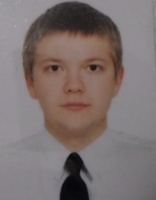 PositionFrom / ToVessel nameVessel typeDWTMEBHPFlagShipownerCrewingWiper30.07.2013-16.04.2014Cape ViewerBulk Carrier169381MAN B&W20 940SingaporeFREIGHT BULK PTE.LTDEUROBULK